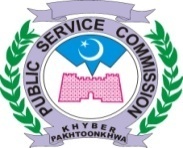 TENTATIVE NOTICESUBJECT:	RECRUITMENT OF PHC Technologist (MP) Advt. No. 02/2019, Sr. 19:		The following results have been prepared from the claimed/ prescribed qualification of the candidates on the following formula:Obtained marks X 1001200Revised Tentative target of the zones is as underRevised Merit list as per claimed/ prescribed qualifications is as under 									DIRECTOR RECRUITMENT AllocationNo. of PostsNo. of candidates to be called for interviewTargetMerit042190Zone-1031677Zone-2021283Zone-3021081Zone-4021176Zone-5020663Female QuotaOnly five (05) candidates will be called for interviewOnly five (05) candidates will be called for interview70S. NoDiary NoNameDegreeDistrictNICGenderDis.Min.Obt. MarksTotal MarksPass YearConv MarksMarks %22,484SITARA NAYAB S/D/O BAHADUR KHANB.SC. (HONS.)MARDAN/216102-6172737-6FNN3.874.0020171,161.0096.7515,673MUHAMMAD WASIM IQBAL S/D/O MUHAMMAD IQBALBSc (Hons) in Allied Health Sciences/Medical LaborPESHAWAR/217301-7326325-7MNN3.854.0020181,155.0096.257,689HUREZAKI S/D/O NASIB ALIBSc (Hons) in Allied Health Sciences/Medical LaborKOHAT/414301-0899161-7MNN3.794.0020181,137.0094.757,528HIDAYATULLAH S/D/O SHAHI KHELB.S. (HONS)KHYBER/121201-9672351-7MNN3.784.0020171,134.0094.508,660INAM ULLAH S/D/O NIAZ GULBSc (Hons) in Allied Health Sciences/Medical LaborPESHAWAR/217301-5054185-5MNN3.774.0020181,131.0094.2521,197SHAH FAHAD S/D/O GHULAM MUHAMMADBSc (Hons) in Allied Health Sciences/Medical LaborBAJAUR/121104-6142087-1MNN3.754.0020181,125.0093.7523,826UBAID ULLAH S/D/O WAHEED ULLAHGraduationDIR LOWER/315307-8573605-5MNN3.574112593.7510,508KHUDIJA SHAH S/D/O SYED AHMAD SHAHB.SC. (HONS.)CHARSADDA/217103-0694013-2FNN3.734.0020171,119.0093.2525,089ZABIH ULLAH S/D/O WAZIR KHANBSc (Hons) in Allied Health Sciences/Medical LaborPESHAWAR/217301-7294330-9MNN3.734.0020181,119.0093.2525,910ZIA UR RAHMAN S/D/O HIDAYAT UR RAHMANMPHSWAT/315602-0998106-5MNN3.74111092.524,425BASHIR ULLAH S/D/O NAEEM ULLAHBSc (Hons) in Allied Health Sciences/Medical LaborDIR LOWER/315302-9550243-1MNN3.694.0020181,107.0092.2516,023MUHEEB UR REHMAN S/D/O IBAD ULLAH KHANPhysical TherapyCHITRAL/315201-3003565-3MNN3.674110191.7522,754SULTANAT KHAN S/D/O AMIR ALAM KHANB.S. (HONS)BUNER/315101-1506595-3MNN3.674.0020181,101.0091.7512,446MUHAMMAD ARIF S/D/O NABI GULBS MicrobiologyMOHMAND/121407-2943148-3MNN3.664.0020151,098.0091.5014,713MUHAMMAD SADDIQ S/D/O MUHAMMAD RAFIQMARDAN/216101-4409457-3MNN768150061491.225,672ZEBI REHMAN S/D/O REHMAN GULB.SC. (HONS.)NOWSHERA/217301-1720344-2FNN3.624.0020171,086.0090.503,876ATTIQ UR REHMAN S/D/O ABDUL REHMANBSc (Hons) in Allied Health Sciences/Medical LaborKHYBER/121203-0900414-9MNN3.624.0020181,086.0090.0512,074MUHAMMAD ADEEL S/D/O LIAQAT ALIBSc (Hons) in Allied Health Sciences/Medical LaborHARIPUR/513302-5248184-7MNN3.604.0020161,080.0090.0013,265MUHAMMAD IBRAHIM S/D/O AZAM KHANNOWSHERA/217201-2231383-9MNN3.6410809021,560SHAHID ULLAH S/D/O SHER KHANBSc (Hons) in Allied Health Sciences/Medical LaborBAJAUR/121104-5517180-1MNN3.604.0020181,080.0090.005,420FARID ULLAH S/D/O FATEH HAZRATB.S. (HONS)DIR UPPER/315701-5116396-9MNN3.584.0020181,074.0089.5020,413SAMEEN KHAN S/D/O DOURAN SHAHB.S. (HONS)PESHAWAR/217301-9385067-3MNN3.574.0020181,071.0089.252,202AMIN JAN S/D/O ZAHOOR JANB.S. (HONS)CHARSADDA/217101-6116777-1MNN3,555.004,000.0020171,066.5088.8817,246NAVEED ULLAH KHAN S/D/O FARID ULLAHLAKKI MARWAT/411201-6882702-7MNN3.554106588.751,417ADNAN ULLAH S/D/O HABIB KHANMPHMARDAN/216102-8703003-9MNN3.54105087.523,455TAJ MUHAMMAD S/D/O HAJI MUHAMMADB.S. (HONS)MALAKAND/315401-9326690-9MNN3.484.0020131,044.0087.0022,890SYED ARSHAD ULLAH S/D/O SYED HABIB ULLAHBSc (Hons) in Allied Health Sciences/Medical LaborDIR LOWER/315302-6889678-9MNN3.474.0020181,041.0086.7516,563NADEEM ULLAH S/D/O ZAKEEM KHANBSc (Hons) in Allied Health Sciences/Medical LaborNORTH WAZIRISTAN/121505-7577261-5MNN3.454.0020181,035.0086.2522,837SYED ABAS ALI SHAH S/D/O MUHAMMAD YOUSAFB.S. (HONS)PESHAWAR/217301-7112990-9MNN3.454.0020181,035.0086.254,761DIL JAN KHAN S/D/O BAID ULLAH JANB.SC. (HONS.)LAKKI MARWAT/411201-4195167-3MNN3.434.0020171,029.0085.756,614HABIBULLAH S/D/O MUHAMMAD RABBANIBSc (Hons) in Allied Health Sciences/Medical LaborSWAT/315604-0358255-5MNN3.434.0020181,029.0085.755,675FATIMA MUHAMMAD SHAFIQ S/D/O MUHAMMAD SHAFIQB.SC. (HONS.)PESHAWAR/217301-7627651-0FNN3.414.0020171,023.0085.2518,092QAMAR ZAMAN S/D/O KHAISTA RAHMANBSc (Hons) in Allied Health Sciences/Medical LaborMALAKAND/315402-8135933-3MNN3.414.0020171,023.0085.258,721INAMUL HAQ S/D/O FAIZUL HAQPHARM-DCHARSADDA/217102-7282958-3MNN3.404.0020181,020.0085.0011,126MAOOZ AHMAD S/D/O MOHIB GULBSc (Hons) in Allied Health Sciences/Medical LaborMALAKAND/315401-6453324-9MNN3.404.0020181,020.0085.0018,667RASHID ULLAH S/D/O SIDDIQ ULLAH SABIRBSc (Hons) in Allied Health Sciences/Medical LaborBUNER/315101-6412746-7MNN3.404.0020131,020.0085.0019,499SAEED UR REHMAN S/D/O SULTAN WAZIRBSc (Hons) in Allied Health Sciences/Medical LaborKARAK/414201-2128889-9MNN3.374.0020181,011.0084.252,473AMNA GUL S/D/O GUL MUHAMMAD TAJIKBSc (Hons) in Allied Health Sciences/Medical LaborPESHAWAR/217301-7144769-4MNN3.354.0020181,005.0083.754,253BAHADAR ZEB S/D/O MUHAMMAD JANBSc (Hons) in Allied Health Sciences/Medical LaborBAJAUR/121107-2953004-7MNN3.344.0020181,002.0083.5011,175MARIA FAIZ S/D/O FAIZ ULLAH KHANPHARM-DKURRAM/142201-7302606-8FNN3.344.0020181,002.0083.5016,763NAIMAT ULLAH KHAN S/D/O UMER NAWAZ KHANBSc (Hons) in Allied Health Sciences/Medical LaborBANNU/411101-8640612-1MNN3.334.002018999.0083.255,748FAWAD KHAN S/D/O SABIR KHANBSc (Hons) in Allied Health Sciences/Medical LaborPESHAWAR/217301-1196593-9MNN3.314.002018993.0082.7513,560MUHAMMAD IQBAL S/D/O SAFDAR KHANBSc (Hons) in Allied Health Sciences/Medical LaborMARDAN/216102-2487804-5MNN3.314.002018993.0082.751,031ABID NAWAZ S/D/O KHALID IQBALBSc (Hons) in Allied Health Sciences/Medical LaborKHYBER/121204-4579474-9MNN3.304.002018990.0082.503,254ASHFAQ ULLAH S/D/O INAM ULLAHBSc (Hons) in Allied Health Sciences/Medical LaborCHARSADDA/217101-5683303-5MNN3.304.002018990.0082.508,593IMTIAZ HUSSAIN S/D/O NASEEB ALIBSc (Hons) in Allied Health Sciences/Medical LaborKURRAM/121303-9277283-5MNN3.304.002018990.0082.5016,320MUSANIF SHAH S/D/O KHOOG MUHAMMADBSc (Hons) in Allied Health Sciences/Medical LaborPESHAWAR/217301-0404502-5MNN3.304.002018990.0082.5024,407WAJIHA NAEEM S/D/O MUHAMMAD NAEEM SARWARPHARM-DPESHAWAR/217301-0165268-8FNN3.304.002011990.0082.504,555BILAL AHMAD S/D/O TELA KHANBSc (Hons) in Allied Health Sciences/Medical LaborMOHMAND/121403-5817851-3MNN3.294.002017987.0082.259,412JAFAR IQBAL S/D/O JAMDAR KHANB.S. (HONS)BAJAUR/121103-4343611-7MNN3.294.002017987.0082.2522,306SHUAIB S/D/O NIAMAT ULLAHB.S. (HONS)KHYBER/121203-9354331-7MNN3.294.002018987.0082.256,500GULBAZKHAN S/D/O BAKHT ZADA KHANBSc (Hons) in Allied Health Sciences/Medical LaborDIR LOWER/315303-7425976-7MNN3.284.002018984.0082.00901ABDURRAHMAN S/D/O HANIF SAIDB.S. (HONS)Tor Ghar/313601-0491189-5MNN3.264.002017978.0081.505,522FARMAN ULLAH KHAN S/D/O ATTA ULLAH KHANB.S. (HONS)LAKKI MARWAT/411201-7130764-5MNN3.254.002018975.0081.25675ABDULLAH S/D/O MIRZA GULBSc (Hons) in Allied Health Sciences/Medical LaborBUNER/315103-0340018-1MNN2,719.003,350.002018974.0081.1624,130USMAN GHANI S/D/O FAZLI GHANIBSc (Hons) in Allied Health Sciences/Medical LaborCHARSADDA/217101-4690690-9MNN3.234.002018969.0080.754,188BABAR ALI S/D/O MUHAMMAD QASIMMBLSWAT/315602-6934701-3MNN3.22496680.52,187AMEER HAMZA S/D/O MUHAMMAD AYAZOthersPESHAWAR/217301-8259818-5MNN3.194201895779.7513,463MUHAMMAD IMDAD UL HAQ S/D/O AHMAD MUNIRB.S. (HONS)DIR UPPER/315701-0886627-5MNN3,983.005,000.002012955.9279.665,819FAZAL AHAD S/D/O TAJ MUHAMMADBSc (Hons) in Allied Health Sciences/Medical LaborSWAT/315604-0366376-7MNN3.184.002018954.0079.506,522GULSHAN JABEEN S/D/O DILAWAR KHANB.S. (HONS)KARAK/414202-5466745-0FNN2,818.003,550.002019952.5679.3816,793NAJEEB ULLAH S/D/O IHSAN ULLAHBSc (Hons) in Allied Health Sciences/Medical LaborFR KOHAT/122401-1973393-3MNN3.174.002017951.0079.2511,044MAMOOR ABDUL SHAHID S/D/O ABDUL SHAHID KHANBSc (Hons) in Allied Health Sciences/Medical LaborFR BANNU/111101-8979400-9MNN3.164.002018948.0079.002,747AQIB IQBAL S/D/O SHAHEEN IQBALBSc (Hons) in Allied Health Sciences/Medical LaborKARAK/414202-6358818-5MNN3,545.004,500.002017945.3378.787,119HARIS MEHMOOD S/D/O HAMID MEHMOOD BANGASHBSc (Hons) in Allied Health Sciences/Medical LaborKOHAT/414301-5304839-3MNN3.154.002017945.0078.752,278AMIR KHAN S/D/O SIYAR KHANBSc (Hons) in Allied Health Sciences/Medical LaborCHARSADDA/217101-1296008-3MNN1,100.001,400.002018942.8678.5720,274SALEEMYOUSAF S/D/O MUHAMMAD YOUSAFBSc (Hons) in Allied Health Sciences/Medical LaborBATTAGRAM/313202-4950543-5MNN3.144.002018942.0078.503,152ASAF KHAN S/D/O LIAQAT ALIB.S. (HONS)SWAT/315602-4907688-1MNN587.00750.002016939.2078.2719,138SAADAT ULLAH S/D/O MARDAN GULBSc (Hons) in Allied Health Sciences/Medical LaborFR KOHAT/114301-1867734-5MNN3.134.002018939.0078.2520,379SALMAN NAWAZ KHAN S/D/O GUL DAUD KHANBSc (Hons) in Allied Health Sciences/Medical LaborBANNU/411101-7142838-9MNN3.134.002018939.0078.2525,242ZAHID HUSSAIN S/D/O FAZAL KHALIQB.S. (HONS)BAJAUR/121104-9415044-1MNN3.134.002013939.0078.255,423FARID ULLAH S/D/O KHIYAL MUHAMMADBSc (Hons) in Allied Health Sciences/Medical LaborDIR LOWER/315304-1431851-9MNN1,797.002,300.002019937.5778.1324,445WALI MUHAMMAD S/D/O WALI KHANB.SC (Health Technology)KHYBER/121201-7811759-7MNN467.00600.002019934.0077.8322,793SUMBUL S/D/O SAID KAMALBSc (Hons) in Allied Health Sciences/Medical LaborSWABI/216202-7751991-0FNN3.114.002018933.0077.758,945IRFAN ULLAH S/D/O TAJ MUHAMMAD KHANBSc (Hons) in Allied Health Sciences/Medical LaborPESHAWAR/217301-0386077-3MNN3.104.002019930.0077.5012,351MUHAMMAD AMJAD S/D/O MUHAMMAD ZAHERBSc (Hons) in Allied Health Sciences/Medical LaborKHYBER/121202-0126180-5MNN3.104.002018930.0077.5020,128SAJJAD ALI S/D/O FAZAL RAHMANB.S. (HONS)SWABI/216201-3239607-1MNN3.104.002019930.0077.502,720ANWARUL HAQ S/D/O ABDUL HAQBSc (Hons) in Allied Health Sciences/Medical LaborSWAT/315602-2046601-9MNN3.094.002018927.0077.257,145HAROON RASHID S/D/O MUHAMMAD JANBSc (Hons) in Allied Health Sciences/Medical LaborKHYBER/121201-6574053-3MNN3.094.002018927.0077.25533ABDUL SAMAD S/D/O MEHMOOD KHANBSc (Hons) in Allied Health Sciences/Medical LaborPESHAWAR/217301-0495517-9MNN3.084.002018924.0077.0016,926NASEER ABBAS S/D/O AMAN ULLAH JANBACHELOR OF BIOTECHNOLOGYKURRAM/121303-1273515-7MNN385.00500.002018924.0077.0014,518MUHAMMAD RAFIQ S/D/O BADSHAH GULBSc (Hons) in Allied Health Sciences/Medical LaborDIR LOWER/315302-9599486-9MNN1,302.001,700.002017919.0676.598,732INAMULLAH S/D/O MUHAMMAD AKBAR KHANSWAT/342401-3200409-1MNN3.06491876.522,640SUBHANI GUL S/D/O GULAB SAIDB.S. (HONS)DIR LOWER/315303-0160800-9MNN3,807.005,000.002012913.6876.143,751ATIQ UR RAHMAN S/D/O SHAIR UR RAHMANB.SC. (HONS.)DIR LOWER/315705-3809699-7MNN3.044.002018912.0076.0011,103MANZOOR ALAM S/D/O ABDUR RAHMANB.SC. (HONS.)MOHMAND/117101-3449717-3MNN3,796.005,000.002012911.0475.9212,312MUHAMMAD ALMAS S/D/O MUHAMMAD KARIMB.S. (HONS)DIR UPPER/315703-9961894-9MNN2,691.003,550.002019909.6375.809,409JAFAR ALI S/D/O ANWAR IJAZ ALIB.PHARM.SWABI/216201-0679782-1MNN3.034.002010909.0075.7524,103USMAN ALI S/D/O MIR AHMAD KHANBSc (Hons) in Allied Health Sciences/Medical LaborLAKKI MARWAT/411201-0386328-3MNN3.034.002018909.0075.756,389GOHAR SAYAB S/D/O AKBAR ZAMANB.S. (HONS)LAKKI MARWAT/411201-2563600-1MNN3.024.002018906.0075.5018,607RASHED HAMMAD S/D/O MUHAMMAD HASSANBSc (Hons) in Allied Health Sciences/Medical LaborSWABI/216202-5808183-1MNN3.014.002018903.0075.2515,877MUHAMMAD ZAKRIA S/D/O SYED ARAB SHAHB.SC. (HONS.)CHARSADDA/217103-0403645-7MNN3.004.002018900.0075.0019,102S MUTAHER UL HASNAIN S/D/O S AQIB SHAHBSc (Hons) in Allied Health Sciences/Medical LaborPESHAWAR/217301-4187168-5MNN3.004.002018900.0075.0021,873SHAM SHER ALI S/D/O MOHAYUD DINOthersCHARSADDA/217101-9600283-9MNN300400900754,056AZHAR ALI S/D/O AKBAR ALIBSc (Hons) in Allied Health Sciences/Medical LaborSHANGLA/315501-8148558-3MNN3,148.004,200.002019899.4374.952,259AMIR BADSHAH S/D/O KHAN SARAYB.SC (Hons) Health TechnologyDIR UPPER/315704-3730887-7MNN3,745.005,000.002015898.8074.9018,256RABIA ILYAS S/D/O ILYAS KHANBSc (Hons) in Allied Health Sciences/Medical LaborPESHAWAR/217301-7974809-0FNN3,145.004,200.002018898.5774.884,470BEHRAM KHAN S/D/O ZAIWAR KHANB.S. (HONS)BATTAGRAM/313202-4726510-1MNN2,651.003,550.002019896.1174.6811,029MALIK NIAZ AHMED S/D/O ABDUL HAKEEMBSNMANSEHRA/513501-1298206-7MNN8211100895.6374.6311,974MUHAMMAD AAMIR S/D/O SHER BAHADURB.S. (HONS)FR PESHAWAR/116101-6247083-7MNN2.984.002017894.0074.5022,179SHER BACHA S/D/O WASEEL KHANBSc Hons Health TechnologyDIR UPPER/315702-3269901-3MNN3,721.005,000.002012893.0474.4222,596SOHAIL SARFRAZ S/D/O SARFRAZPHARM-DABBOTTABAD/513101-5117638-1MNN3,379.004,550.002017891.1674.2617,534NIHAL SHAH S/D/O MUSSANIF SHAHB.S. (HONS)KHYBER/121204-6892421-9MNN2,633.003,550.002019890.0374.1721,786SHAKEEL MUHAMMAD S/D/O SABIR MUHAMMADBSc (Hons) in Allied Health Sciences/Medical LaborKHYBER/121201-5076644-7MNN2.954.002019885.0073.7522,990SYED ISHTIAQ AHMAD S/D/O SYED SULTAN E ROOMBSc (Hons) in Allied Health Sciences/Medical LaborDIR LOWER/315307-9931666-5MNN2,606.003,550.002018880.9073.419,375IZHAR UD DIN S/D/O SHER MALIKB.SC. (HONS.)MALAKAND/315402-9529774-3MNN2.934.002017879.0073.255,936FAZAL MUHAMMAD S/D/O ALI MUHAMMADBSc Hons Health TechnologyNORTH WAZIRISTAN/121505-5500483-9MNN2,588.003,550.002018874.8272.902,106ALTAF HUSSAIN S/D/O SAZ MALAK KHANB.S. (HONS)BAJAUR/121107-6158665-3MNN2.914.002018873.0072.7522,636SUBHAN ULLAH S/D/O MUHAMMAD SHERBSc (Hons) in Allied Health Sciences/Medical LaborMOHMAND/116102-9123482-5MNN3,344.004,600.002018872.3572.704,295BAKHT BELAND S/D/O BAKHTIARBSc (Hons) in Allied Health Sciences/Medical LaborDIR LOWER/315305-8304452-7MNN1,234.001,700.002015871.0672.5910,200KASHIF WAKEEL S/D/O AMIN UL HAQB.S. (HONS)DIR LOWER/315302-2320547-7MNN2.904.002018870.0072.5020,496SAMI ULLAH KHAN S/D/O HANIF KHANB.S. (HONS)NORTH WAZIRISTAN/121501-5335431-5MNN2,570.003,550.002018868.7372.398,250IKRAM ULLAH S/D/O GUL RAIP KHANB.S. (HONS)FR BANNU/111101-9695581-5MNN2,567.003,550.002019867.7272.3121,746BSc (Hons) in Allied Health Sciences/Medical LaborCHARSADDA/261101-0911719-4FNN72.00100.002014864.0072.0025,396ZAHOOR KHAN S/D/O SAID HAYAT KHANB.S. (HONS)PESHAWAR/217301-3969695-7MNN2.884.002017864.0072.007,877IFTIKHAR AHMAD S/D/O MUHAMMAD INAMBSc (Hons) in Allied Health Sciences/Medical LaborSWABI/216202-7475447-7MNN1,223.001,700.002016863.2971.9424,497WAQAR AHMAD S/D/O GUL NAWAR SHAHBS (Hons) Health Technology)GADOON SWABI/317301-2916971-7MNN2,553.003,550.002019863.0071.9117,040NASIR KHAN S/D/O SAFDAR KHANB.S. (HONS)MARDAN/217301-3099486-5MNN2,552.003,550.002019862.6571.8923,746TAZEEN S/D/O FAZ LE HAQB.S. (HONS)PESHAWAR/217301-0355232-0FNN2,528.003,550.002019854.5471.2123,747TAZEEN S/D/O FAZ LE HAQB.S. (HONS)PESHAWAR/217301-0355232-0FNN2,528.003,550.002019854.5471.2125,032YOUNAS S/D/O ABDUL HAMADPHARM-DBUNER/315101-3392699-7MNN3,238.004,550.002015853.9871.1616,245MURAD ALI S/D/O SHER BAHADARB.SC. (HONS.)MALAKAND/315401-9683904-1MNN3,528.005,000.002015846.7270.5619,139SAADAT ULLAH S/D/O INAM ULLAHNOWSHERA/217201-6701521-3MNN1407200084470.35665ABDULLAH S/D/O YAKHANBSc (Hons) in Allied Health Sciences/Medical LaborCHARSADDA/217101-6071587-3MNN2,496.003,550.002018843.7270.319,088IRSHAD S/D/O FARID GULBSc (Hons) in Allied Health Sciences/Medical LaborSWABI/216202-2874624-1MNN70.00100.002017840.0070.0010,194KASHIF ULLAH S/D/O FIRDOUS KHANBSc (Hons) in Allied Health Sciences/Medical LaborFR PESHAWAR/122501-2263172-5MNN420.00600.002018840.0070.005,440FARIDA S/D/O BADI UZ ZAMANB.SC. (HONS.)SWAT/315601-9417472-0FNN3,489.005,000.002012837.3669.785,441FARIDA S/D/O BADI UZ ZAMANB.SC. (HONS.)SWAT/315601-9417472-0FNN3,489.005,000.002012837.3669.7825,399ZAHOOR MUHAMMAD S/D/O GHANI MUHAMMADB.SC. (HONS.)DIR LOWER/315307-6937457-7MNN2.794.002018837.0069.755,434FARID ULLAH S/D/O DILAWAR KHANPHARM-DSOUTH WAZIRISTAN/121708-3504625-3MNN3,164.004,550.002016834.4669.5413,338MUHAMMAD IDRIS S/D/O KHAIR MUHAMMADBSc (Hons) in Allied Health Sciences/Medical LaborLAKKI MARWAT/411201-9658597-9MNN2.784.002018834.0069.5012,234MUHAMMAD ALAM S/D/O FARAS KHANB.S. (HONS)DIR UPPER/315702-3585359-7MNN2,456.003,550.002019830.2069.1819,275SADAT KHAN S/D/O GUL AZBAR KHANKHYBER/117301-7893880-1MNN4346630082868.983,908AURANGZEB S/D/O MIAN KHANBSc (Hons) in Allied Health Sciences/Medical LaborKHYBER/121201-6936077-7MNN2,442.003,550.002018825.4668.792,715ANWAR ZEB S/D/O SHAHEEN ZEBD.PHARMACYMALAKAND/315402-9748824-7MNN2.744.002015822.0068.508,018IHSAN ULLAH S/D/O SARBAZ KHANB.S. (HONS)BATTAGRAM/313202-6079972-5MNN2.734.002017819.0068.2519,144SAADULLAH KHAN S/D/O ASMAT ULLAH KHANBSc (Hons) in Allied Health Sciences/Medical LaborLAKKI MARWAT/411201-7464747-5MNN1,158.001,700.002014817.4168.1220,287SALIH NOOR S/D/O SAHIB NOORBSc (Hons) in Allied Health Sciences/Medical LaborKURRAM/121303-9792204-9MNN2.694.002017807.0067.2524,766WASEEM ULLAH S/D/O FAZAL KHANBMLNOWSHERA/217201-0779097-9MNN2.69480767.2517,619NOMAN AKBAR S/D/O AKBAR SAYEDB.S. (HONS)FR PESHAWAR/117301-6603232-9MNN2,275.003,400.002018802.9466.9124,300WAHID ZAMAN S/D/O BAKHTI ZAMANBSc (Hons) in Allied Health Sciences/Medical LaborSHANGLA/315501-7531046-5MNN1,538.002,300.002008802.4366.8716,461MUTAHHIR SHAH S/D/O NAWAB ZADAB.S. (HONS)PESHAWAR/217301-1951341-9MNN401.00600.002019802.0066.8319,902SAJAD AHMAD S/D/O MUHAMMAD RASOOL KHANBSc (Hons) in Allied Health Sciences/Medical LaborSOUTH WAZIRISTAN/121702-3433121-9MNN1,135.001,700.002015801.1866.767,192HASBI ULLAH S/D/O MEER HASSANBSCHARSADDA/217101-1139480-9MNN2370355080166.7611,055MANSOOR AHMAD S/D/O MUHAMMAD ANWARBSc (Hons) in Allied Health Sciences/Medical LaborSHANGLA/315503-3986199-9MNN2.674.002018801.0066.7511,728MOHSIN S/D/O SHAH REHMANBSc (Hons) in Allied Health Sciences/Medical LaborHARIPUR/513301-3096358-3MNN1,192.001,800.002015794.6766.224,593BILAL AHMED S/D/O MUHAMMAD ASLAMBML ABBOTTABAD/513101-0599125-3MNN1256190079366.119,362SADIA ZEB S/D/O AURANG ZEBB.S. (HONS)PESHAWAR/217301-7150183-4FNN3,274.005,000.002018785.7665.4819,364SADIA ZEB S/D/O AURANG ZEBB.S. (HONS)PESHAWAR/217301-7150183-4FNN3,274.005,000.002018785.7665.488,793INAYAT UR REHMAN S/D/O MUHAMMAD SALIM JANBSc (Hons) in Allied Health Sciences/Medical LaborNORTH WAZIRISTAN/121505-4821479-7MNN1,504.002,300.002008784.7065.397,524HIDAYATULLAH S/D/O SAHIBULHAQUEB.S. (HONS)Tor Ghar/313202-3008733-1MNN3,266.005,000.002015783.8465.326,344GHULAM RABBANI S/D/O HAJAT MANDB.S. (HONS)SHANGLA/315501-2236461-7MNN3,251.005,000.002015780.2465.0215,244MUHAMMAD TAHIR S/D/O SAIN MUHAMMADB.SC. (HONS.)MANSEHRA/513501-4097385-3MNN3,200.005,000.002015768.0064.0011,092MANZOOR AHMAD S/D/O MUHAMMAD AMIR QURESHIBSc (Hons) in Allied Health Sciences/Medical LaborGADOON SWABI/316202-4310165-9MNN3,192.005,000.002014766.0863.8423,560TARIQ AZIZ S/D/O BABU KHANPHARM-DBATTAGRAM/313202-7943302-9MNN2,887.004,550.002017761.4963.4523,141SYED QALANDAR SHAH S/D/O SYED MUHAMMAD MUNIR JANB.S. (HONS)DIR UPPER/315701-1220657-7MNN3,158.005,000.002015757.9263.167,614HIRA SALEEM S/D/O MUHAMMAD SALEEMBSc (Hons) in Allied Health Sciences/Medical LaborMANSEHRA/513503-5548942-0FNN2,661.004,250.002015751.3462.6121,076SHAD BEGUM S/D/O PAINDA MANDB.SC. (HONS.)SWAT/315602-0373105-8FNN3,117.005,000.002014748.0862.3421,077SHAD BEGUM S/D/O PAINDA MANDB.SC. (HONS.)SWAT/315602-0373105-8FNN3,117.005,000.002014748.0862.3418,059QAISAR SANOBAR S/D/O SANOBAR KHAND.PHARMACYCHARSADDA/217102-0647289-1MNN2.474.002014741.0061.75773ABDULLAH SHAH S/D/O HAYAT SHAHBSc (Hons) in Allied Health Sciences/Medical LaborKHYBER/121203-8843531-9MNN3,084.005,000.002015740.1661.686,472GUL TAHIR KHAN S/D/O SULIMAN KHANB.S. (HONS)NORTH WAZIRISTAN/121501-5330074-5MNN2,184.003,550.002019738.2561.5222,182SHER BAHADAR S/D/O AMIR KHANBSc (Hons) in Allied Health Sciences/Medical LaborMOHMAND/117301-3312914-5MNN3,033.005,000.002015727.9260.661,329ADNAN IKRAM S/D/O IKRAM ULLAHBMLDI KHAN/412101-4949886-7MNN1,374.002,300.00717.0059.7322,935SYED FARID ULLAH SHAH S/D/O SYED MUZARIB SHAHB.PHARM.MOHMAND/117301-1534791-1MNN2,266.003,800.002004715.5859.632,954ARSHAD KHAN S/D/O SHER KHANBSKHYBER/121201-9844092-1MNN24513550828.559.048,524IMRAN ULLAH S/D/O SHER BAHADAR KHANB.SC. (HONS.)BANNU/411101-7401482-9MNN316.00550.002012689.4557.455,222FAKHR E YAZDAN S/D/O MUHAMMAD YASEENBSc (Hons) in Allied Health Sciences/Medical LaborBANNU/411101-2928565-3MNN2,413.004,250.002017681.3256.7819,466SAEED ULLAH S/D/O MIR NAWABFR PESHAWAR/122501-4796949-5MNN1180210067456.197,437HAZRAT MAAZ S/D/O HAZRAT USMANOthersSWAT/315602-7880341-1MNN747140064053.358,868IQRA AZAM S/D/O MUHAMMAD AZAMCHARSADDA/217101-3243189-2FNN9,107IRSHAD ALI S/D/O MIR ALAMCHARSADDA/217102-0127130-5MNN20,528SAMINA BEGUM S/D/O HAJI SHARIF KHANCHARSADDA/217102-9126227-4FNN22,483SITARA HAYAT KHAN S/D/O HAYAT ULLAH KHANTANK/412101-4328621-8FNN